SPDRs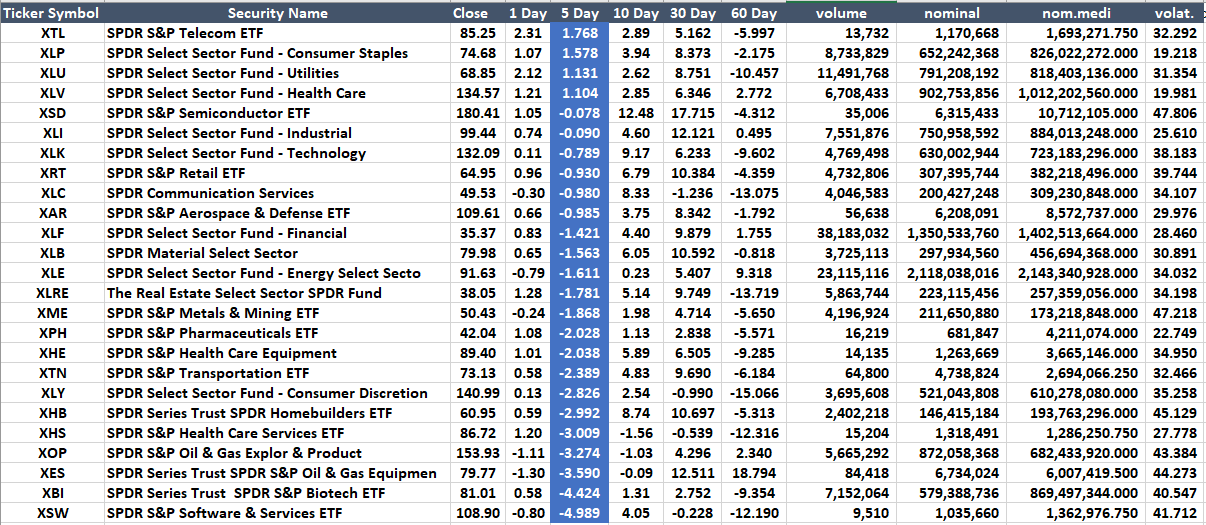 CEDEARSPOR RETORNO SEMANAL Y NOMINAL PROMEDIO > 2 MILLONES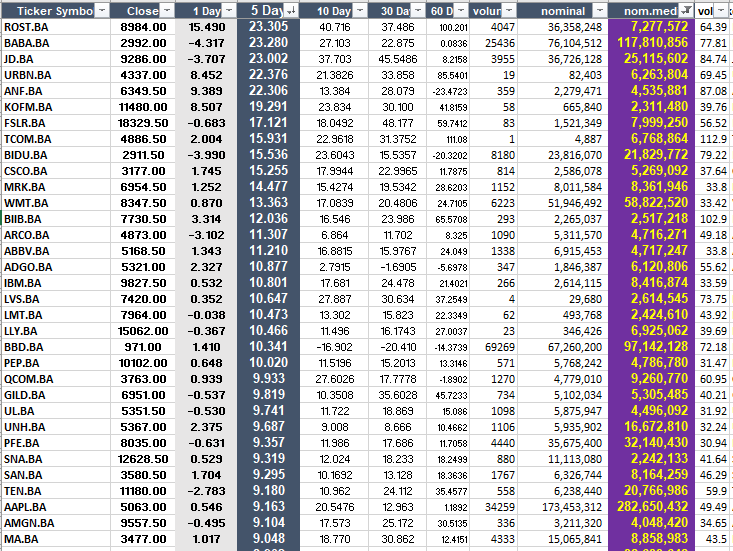 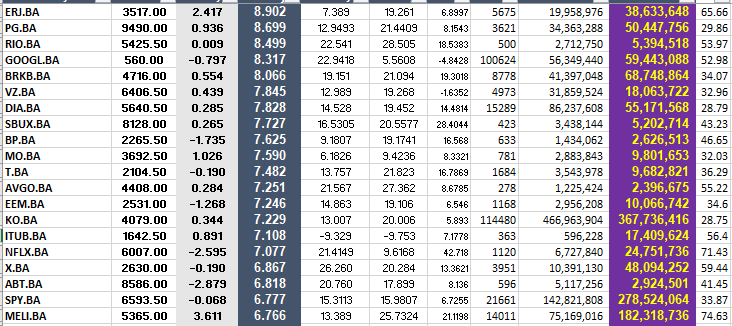 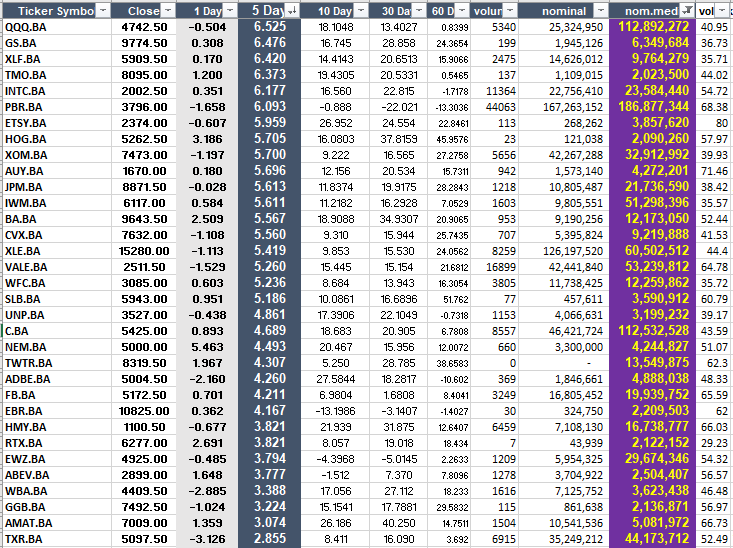 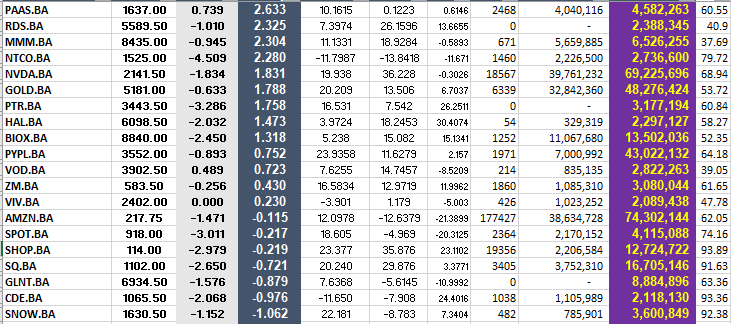 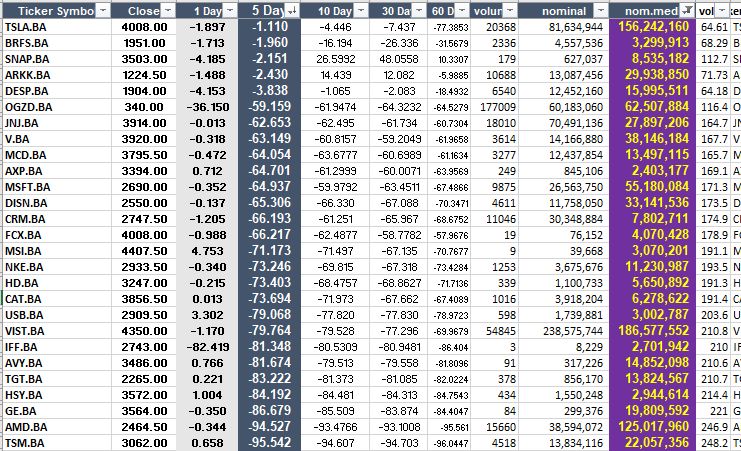 